Zawody pomiędzy zespołami: ............................................................ - .............................................................Miejsce zawodów: ..................................................... data zawodów: ........................................ godz.: ...................Sędzia: ................................................................................... z ..................................................................................Rezultat: .................... - .................... dla zespołu: .....................................................................................................Rezultat do przerwy: .................... - .................... dla zespołu: ..................................................................................Godzina rozpoczęcia zawodów: ............. Czas trwania przerwy: ............. Godzina zakończenia zawodów: .............Doliczony czas gry:          1 połowa: .........................          2. połowa: .........................Uwagi sędziego: ......................................................................................................................................................... .................................................................................................................................................................................... .................................................................................................... podpis sędziego: ....................................................SKŁADY DRUŻYNUwaga:  wypełniony protokół należy zwrócić sędziemu najpóźniej na 15 minut przed rozpoczęciem zawodów GOSPODARZE: ..................................................................... kolor strojów: ......................................................F - FUNKCJA: BR - bramkarz; K - kapitanPotwierdzam prawidłowość powyższych danych. Kapitan drużyny (podpis): ..........................................................................GOŚCIE: ............................................................................... kolor strojów: ......................................................F - FUNKCJA: BR - bramkarz; K - kapitanPotwierdzam prawidłowość powyższych danych. Kapitan drużyny (podpis): ..........................................................................Data ............... ............... .............. r. podpis sędziego ...............................................................................................                 Protokół z meczu piłki nożnej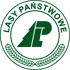 Piłkarska Liga LeśnikówRDLP TORUŃ ORLIK LEŚNIKÓW 2016Lp.FIMIĘ I NAZWISKO ZAWODNIKAdata urodzeniabramkiNapomnienia (żółte kartki)Wykluczenia (czerwone kartki)1.2.3.4.5.6.Lp.FIMIĘ I NAZWISKO ZAWODNIKA REZERWOWEGOdata urodzeniabramkiNapomnieniaWykluczenia7.8.9.10.Lp.FIMIĘ I NAZWISKO ZAWODNIKAdata urodzeniabramkiNapomnienia (żółte kartki)Wykluczenia (czerwone kartki)1.2.3.4.5.6.Lp.FIMIĘ I NAZWISKO ZAWODNIKA REZERWOWEGOdata urodzeniabramkiNapomnieniaWykluczenia7.8.9.10.